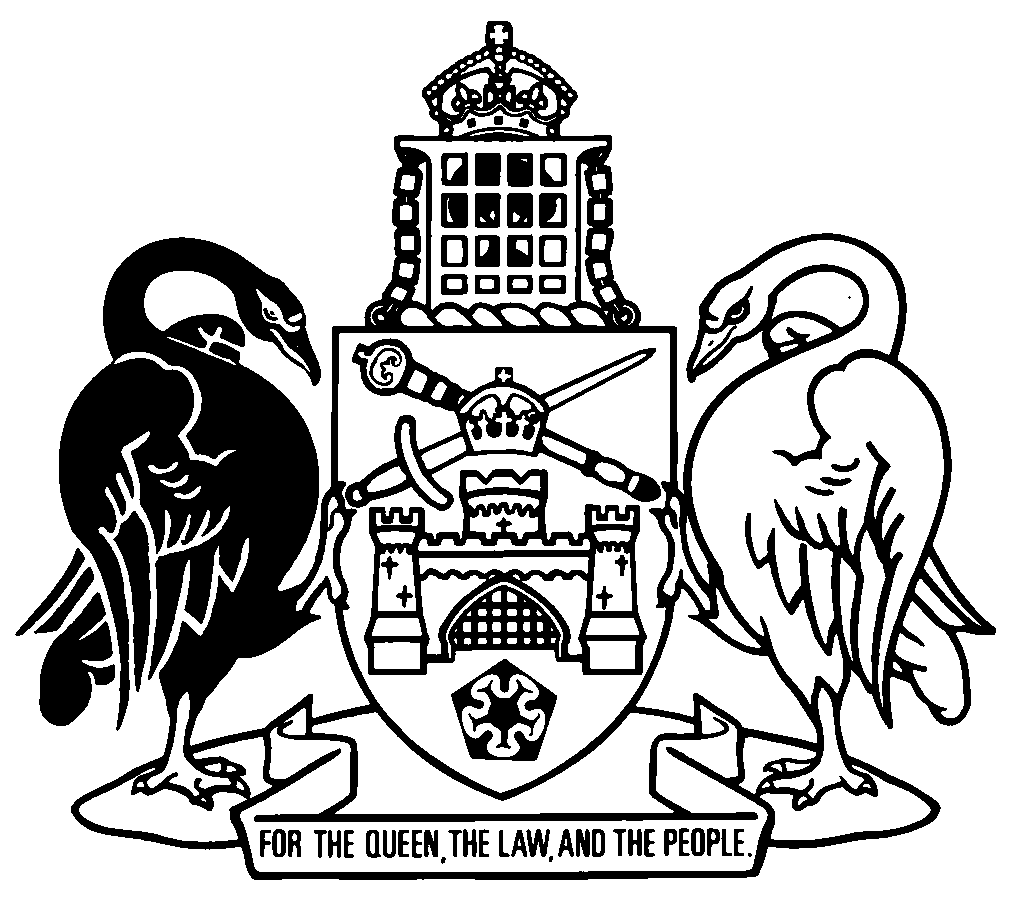 Australian Capital TerritoryMagistrates Court (Circular Economy Infringement Notices) Regulation 2023Subordinate Law SL2023-26The Australian Capital Territory Executive makes the following regulation under the Magistrates Court Act 1930.Dated 23 October 2023.Andrew BarrChief MinisterShane RattenburyMinisterChris SteelMinisterAustralian Capital TerritoryMagistrates Court (Circular Economy Infringement Notices) Regulation 2023Subordinate Law SL2023-26made under theMagistrates Court Act 1930Contents	Page	1	Name of regulation	1	2	Commencement	1	3	Dictionary	1	4	Notes	1	5	Purpose of regulation	2	6	Administering authority	2	7	Infringement notice offences	2	8	Infringement notice penalties	2	9	Contents of infringement notices—identifying authorised person	3	10	Contents of infringement notices—other information	3	11	Contents of reminder notices—identifying authorised person	3	12	Authorised person for infringement notice offences	4	13	Prescribed person—Act, s 135 (1)	4Schedule 1	Circular Economy Act 2023 infringement notice offences and penalties	5Dictionary		61	Name of regulationThis regulation is the Magistrates Court (Circular Economy Infringement Notices) Regulation 2023.2	CommencementThis regulation commences on the day the Circular Economy Act 2023, section 3 commences.Note	The naming and commencement provisions automatically commence on the notification day (see Legislation Act, s 75 (1)).3	DictionaryThe dictionary at the end of this regulation is part of this regulation.Note 1	The dictionary at the end of this regulation defines certain terms used in this regulation, and includes references (signpost definitions) to other terms defined elsewhere.For example, the signpost definition ‘authorised person—see the Circular Economy Act 2023, section 24.’ means that the term ‘authorised person’ is defined in that section and the definition applies to this regulation.Note 2	A definition in the dictionary (including a signpost definition) applies to the entire regulation unless the definition, or another provision of the regulation, provides otherwise or the contrary intention otherwise appears (see Legislation Act, s 155 and s 156 (1)).4	NotesA note included in this regulation is explanatory and is not part of this regulation.5	Purpose of regulationThe purpose of this regulation is to provide for infringement notices under the Magistrates Court Act 1930, part 3.8 for certain offences against the Circular Economy Act 2023.Note	The Magistrates Court Act 1930, pt 3.8 provides a system of infringement notices for offences against various territory laws. The infringement notice system is intended to provide an alternative to prosecution.6	Administering authorityThe administering authority for an infringement notice offence against the Circular Economy Act 2023 is the director-general of the Transport Canberra and City Services Directorate.7	Infringement notice offencesThe Magistrates Court Act 1930, part 3.8 applies to an offence against a provision of the Circular Economy Act 2023 mentioned in schedule 1, column 2.8	Infringement notice penalties	(1)	The penalty payable by an individual for an offence against the Circular Economy Act 2023, under an infringement notice for the offence, is the amount mentioned in schedule 1, column 4 for the offence.	(2)	The penalty payable by a corporation for an offence against the Circular Economy Act 2023, under an infringement notice for the offence, is 5 times the amount mentioned in schedule 1, column 4 for the offence.	(3)	The cost of serving a reminder notice for an infringement notice offence against the Circular Economy Act 2023 is $34.9	Contents of infringement notices—identifying authorised personAn infringement notice served on a person by an authorised person for an infringement notice offence against the Circular Economy Act 2023 must identify the authorised person by—	(a)	the authorised person’s full name, or surname and initials; or	(b)	any unique number given, for this regulation, to the authorised person by the administering authority.10	Contents of infringement notices—other information	(1)	An infringement notice served on a company by an authorised person for an infringement notice offence against the Circular Economy Act 2023 must include the company’s ACN.Note	This requirement under this section is additional to the requirement under the Magistrates Court Act 1930, s 121 (1) (c).	(2)	In this section:company means a company registered under the Corporations Act.11	Contents of reminder notices—identifying authorised personA reminder notice served on a person by an authorised person for an infringement notice offence against the Circular Economy Act 2023 must identify the authorised person by—	(a)	the authorised person’s full name, or surname and initials; or	(b)	any unique number given, for this regulation, to the authorised person by the administering authority.12	Authorised person for infringement notice offencesAn authorised person may serve the following:	(a)	an infringement notice for an infringement notice offence against the Circular Economy Act 2023;	(b)	a reminder notice for an infringement notice offence against that Act.13	Prescribed person—Act, s 135 (1)The waste manager is prescribed.Schedule 1	Circular Economy Act 2023 infringement notice offences and penalties(see s 7 and s 8)Dictionary(see s 3)Note 1	The Legislation Act contains definitions relevant to this regulation. For example:	corporation	Corporations Act	individual.Note 2	Terms used in this regulation have the same meaning that they have in the Magistrates Court Act 1930. For example, the following terms are defined in that Act, dict:	administering authority	infringement notice	infringement notice offence	infringement notice penalty	reminder notice.authorised person—see the Circular Economy Act 2023, section 24.waste manager—see the Waste Management and Resource Recovery Act 2016, dictionary.Endnotes1	Notification	Notified under the Legislation Act on 26 October 2023.2	Republications of amended laws	For the latest republication of amended laws, see www.legislation.act.gov.au.© Australian Capital Territory 2023column 1itemcolumn 2offence provisioncolumn 3offence penalty (penalty units)column 4infringement penalty ($)117 (1)50300219 (5)20120322 (1)50300423 (6)50300526 (2)132630 (3)5100